FORMULÁRIO DE LIQUIDAÇÃO DE SOLICITAÇÃO DE HORAS EXTRAS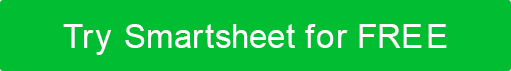 SEÇÃO I  –  O empregado deve preencher esta seção e enviar o formulário ao supervisor.SEÇÃO II  –  O supervisor deve preencher esta seção e submetê-la ao RH antes da data das horas extras.SEÇÃO III  –  O empregado deve concluir o acordo e submetê-lo ao supervisor após a conclusão do trabalho.                              O supervisor deve aprovar o acordo e devolvê-lo ao RH para processamento.                                  A assinatura do supervisor é uma verificação das horas extras trabalhadas.NOME DO FUNCIONÁRIONOME DO FUNCIONÁRIONOME DO FUNCIONÁRIONOME DO FUNCIONÁRIOID do EMPREGADOID do EMPREGADOFORMULÁRIO DE DATA ENVIADOFORMULÁRIO DE DATA ENVIADOFORMULÁRIO DE DATA ENVIADODATA(S) DE HORAS EXTRAORDINÁRIASEXPLICAÇÃO DO TRABALHO DE HORAS EXTRAS# DE HORAS SOLICITADASA SER PAGO POR:Tempo compensatórioCompensação de Horas ExtrasCompensação de Horas ExtrasCompensação de Horas ExtrasASSINATURA DO EMPREGADODATADATAAPROVAÇÃO DO SUPERVISORDATARH APROVAÇÃODATADATAHORASSomente para uso da folha de pagamentoASSINATURA DO EMPREGADODATAASSINATURA DO SUPERVISORDATA––  ––  ––  ––  TEMPO COMPENSATÓRIO GANHODÓLARES DE HORAS EXTRAS GANHOSPOSTADO PARA DEIXAR O SISTEMADATA DE PAGAMENTOPROCESSADO PORDATA PROCESSADADISCLAIMERQuaisquer artigos, modelos ou informações fornecidas pelo Smartsheet no site são apenas para referência. Embora nos esforcemos para manter as informações atualizadas e corretas, não fazemos representações ou garantias de qualquer tipo, expressas ou implícitas, sobre a completude, precisão, confiabilidade, adequação ou disponibilidade em relação ao site ou às informações, artigos, modelos ou gráficos relacionados contidos no site. Qualquer dependência que você colocar em tais informações é, portanto, estritamente por sua conta e risco.